Solutions to Questions from Cosine Rule – Exercises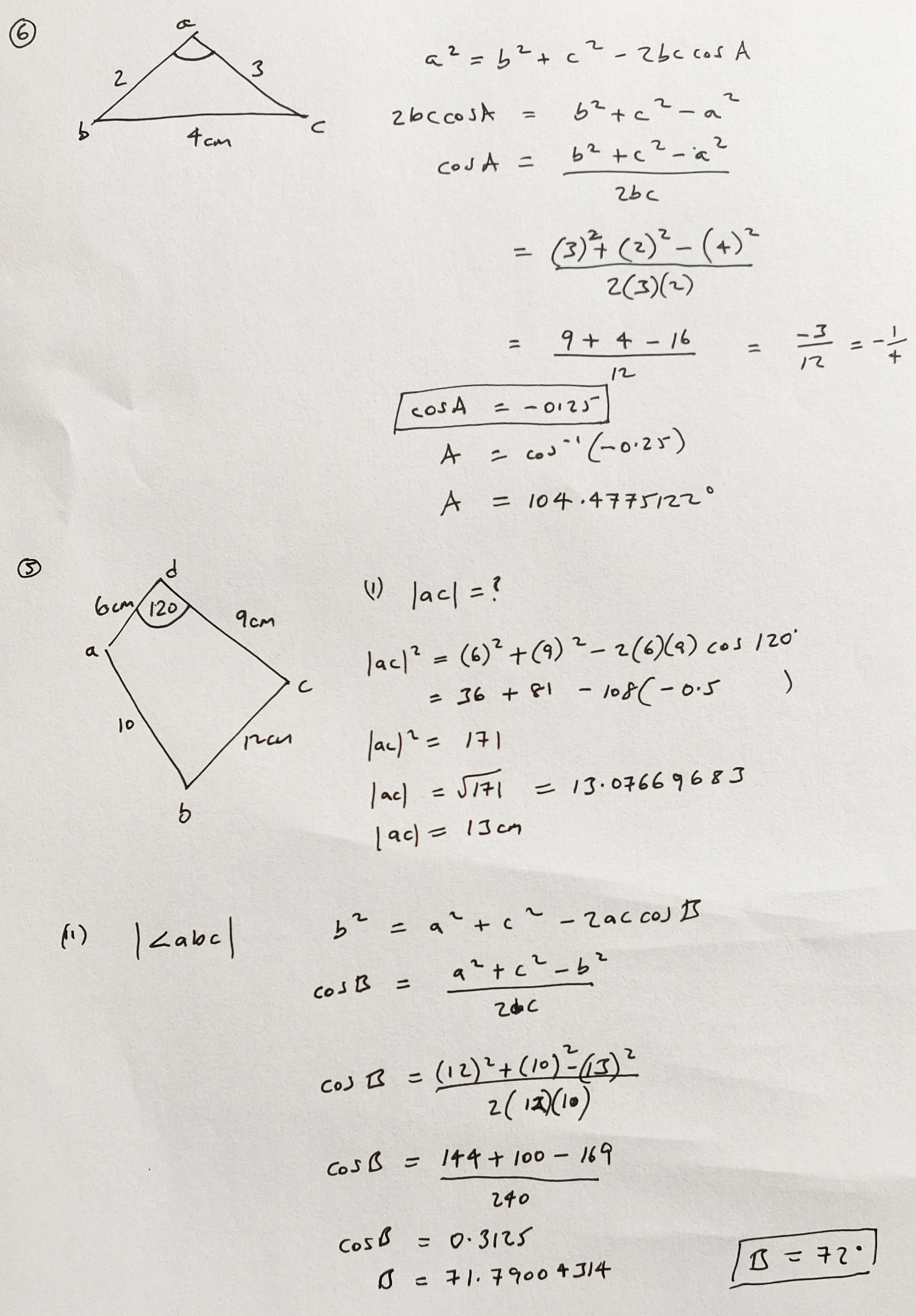 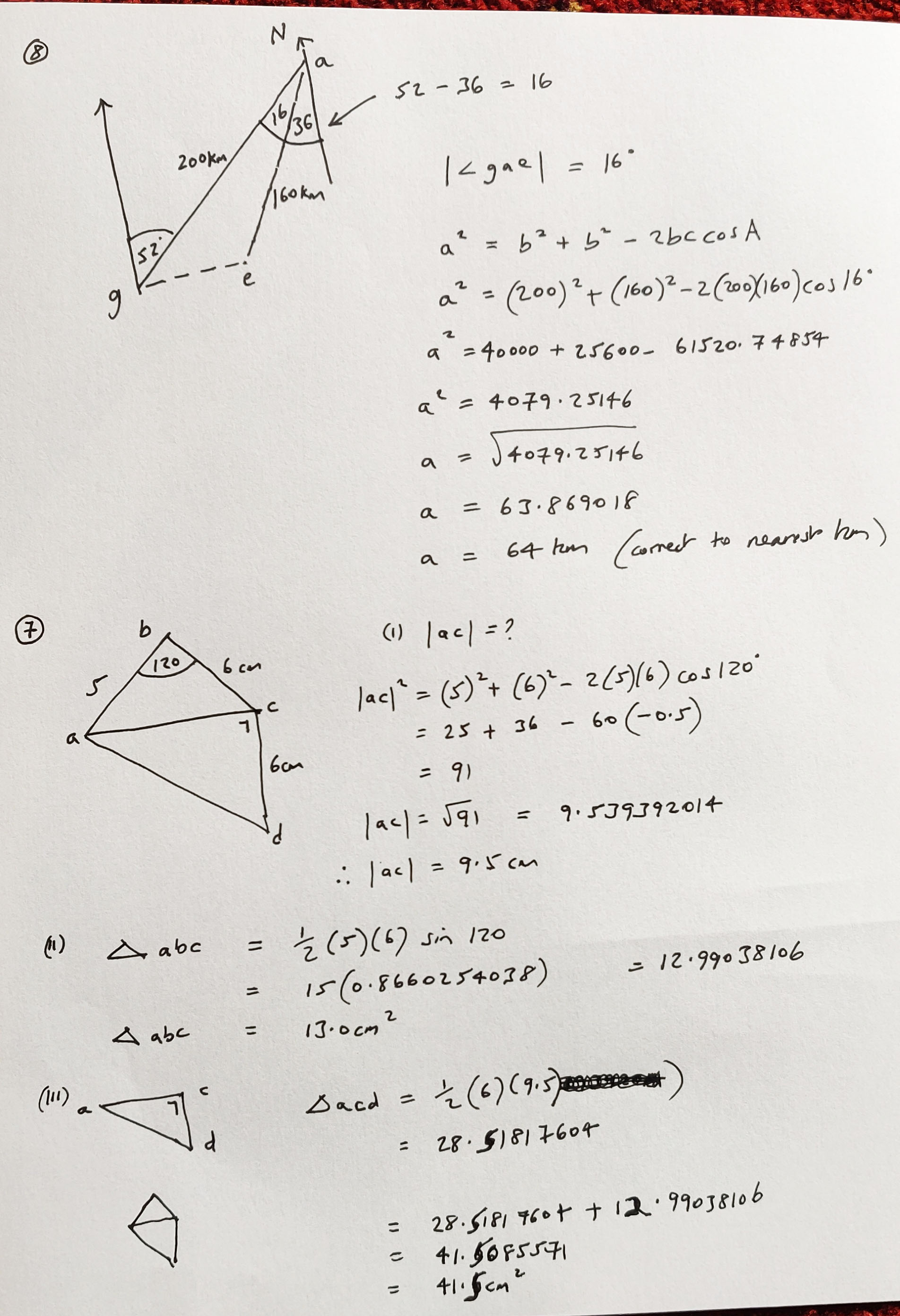 